     Město Velké Pavlovice                                                          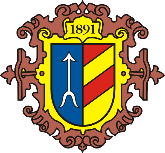    Nám. 9. května 700/40
               691 06 Velké Pavlovice                         
                              Starosta              ________________________________________________________________Oznámenío době a místě konání voleb do Zastupitelstva města Velké Pavlovice 
a do Senátu Parlamentu České republikyStarosta města Velké Pavlovice podle § 29 zákona č. 491/2001 Sb., o volbách 
do zastupitelstev obcí a o změně některých zákonů, ve znění pozdějších předpisů 
a podle § 15 odst. 1 zákona č. 247/1995 Sb., o volbách do Parlamentu České republiky
a o změně a doplnění některých dalších zákonů, ve znění pozdějších předpisů oznamuje:1. Volby do Zastupitelstva města Velké Pavlovice a do Senátu Parlamentu ČR se uskuteční  v pátek 5. října 2018 od 14.00 do 22.00 hodin  
 a v sobotu 6. října 2018 od 8.00 do 14.00 hodin.2. Místem konání voleb ve volebním okrsku č. I je volební místnost:
         Zasedací místnost MěÚ Velké Pavlovice, Náměstí 9. května 40, Velké Pavlovice pro voliče s trvalým pobytem ve Velkých Pavlovicích v ulicích:Bezručova, Boženy Němcové, Čechova, Herbenova, Horňanského, Kopečky, Kpt. Jaroše, Lidická, Nad Zahrady, Náměstí 9. května, Nová, Ostrovecká, Ořechová, Padělky, Pod Břehy, Pod Školou, Růžová, Slepá, Stará, Starohorská, Tábor, Trávníky, Úvoz, V Údolí, Zelnice.     Místem konání voleb ve volebním okrsku č. II je volební místnost:
          Ekocentrum Trkmanka, Nádražní 1/1, Velké Pavlovice
pro voliče s trvalým pobytem ve Velkých Pavlovicích v ulicích:Brněnská, Bří Mrštíků, Dlouhá, Hlavní, Hodonínská, Horní, Nádražní, Příční, Sokolská, Střední, Tovární, U Zastávky, Vinařská, V Sadech, Za Dvorem, Zahradní.3. 
Volby do zastupitelstva
* Voliči bude umožněno hlasování poté, kdy prokáže svou totožnost a státní občanství České republiky, popř. státní občanství státu, jehož občané jsou oprávněni na území České republiky volit. Totožnost a státní občanství prokáže volič občanským průkazem nebo cestovním pasem České republiky, jde-li o cizince, průkazem o povolení k pobytu (§ 81 zákona č. 326/1999 Sb., o pobytu cizinců na území České republiky a o změně některých zákonů). 
* Ve volbách do zastupitelstev obcí se nevydávají voličské průkazy.
 Volby do Senátu
* Voliči bude umožněno hlasování poté, kdy prokáže svou totožnost a státní občanství České republiky platným občanským průkazem nebo platným cestovním, diplomatickým nebo služebním pasem České republiky anebo cestovním průkazem. 
* Pokud volič nebude moci volit ve volebním okrsku, v jehož stálém seznamu je zapsán, může nejpozději do 28. září 2018 písemně a nejpozději do 3. října 2018 osobně požádat městský úřad o vydání voličského průkazu, který ho opravňuje hlasovat. Voličský průkaz se vydává pouze voličům zapsaným ve stálém seznamu ve volebním obvodu, kde jsou vyhlášeny volby.
4. Hlasovací lístky budou voličům dodány nejpozději 3 dny přede dnem voleb na adresu místa jejich trvalého pobytu. Ve dnech voleb může volič obdržet hlasovací lístky i ve volební místnosti.

5. Volič může požádat ze závažných, zejména zdravotních, důvodů městský úřad a ve dnech voleb okrskovou volební komisi o umožnění hlasování do přenosné volební schránky
 (tel: 519 365 340).    

6. V případě, že v prvním kole voleb do Senátu Parlamentu ČR žádný z kandidátů nezíská nadpoloviční většinu odevzdaných platných hlasů, bude se konat druhé kolo voleb ve dnech 12. a 13. října 2018. Volič obdrží hlasovací lístky ve volební místnosti.
Ve Velkých Pavlovicích dne 11.9.2018
                                                                                         
                                                                                                       Jiří Otřel
                                                                                                    starosta města

